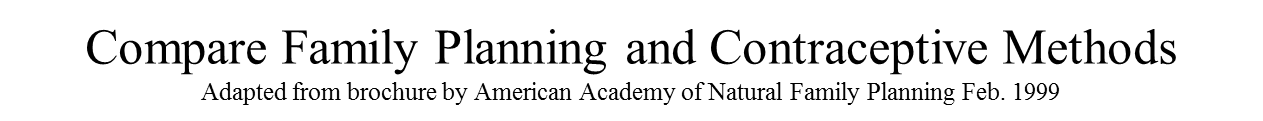 MethodsPossible Side EffectsEffectiveness % TheoreticalEffectiveness %  ActualContinuation Rate at 1 yearCreighton Model FertilityCareTM SystemNone99.5              96.889%Barrier Methods  (condomdiaghragm, spongeAllergic reactions and irritation, higher risk of toxic shock syndrome979480-91888264-8263%58%52%Vaginal SpermicidesAllergic reaction or irritation947943%Sterilization SurgeriesTubal ligation and vasectomy Surgical bleeding and infection, higher risk of hysterectomy,  ectopic pregnancy, painful periods, prostate cancer99.899.999.699.8100%100%Intrauterine Device (IUD)- requires replacement every 5 yearsHeavy, irregular or painful periods, painful intercourse, infection, ectopic pregnancy, perforation of uterus, infertility989780Birth Control Pill (2 hormones)Breast tenderness, weight gain, headaches, nausea and vomiting, depression.  May delay return of fertility and has higher risk of heart  disease and some cancers99.69472Progestational Agents (Norplant, and Depo-Provera )Local infection and bruising , anxiety, acne, weight gain, headaches, breast pain and irregular menstrual periods99.999.799.999.78570